Коммутатор 8CH 10/100/1000Mb POE SFP Модель: GV-SW802SFP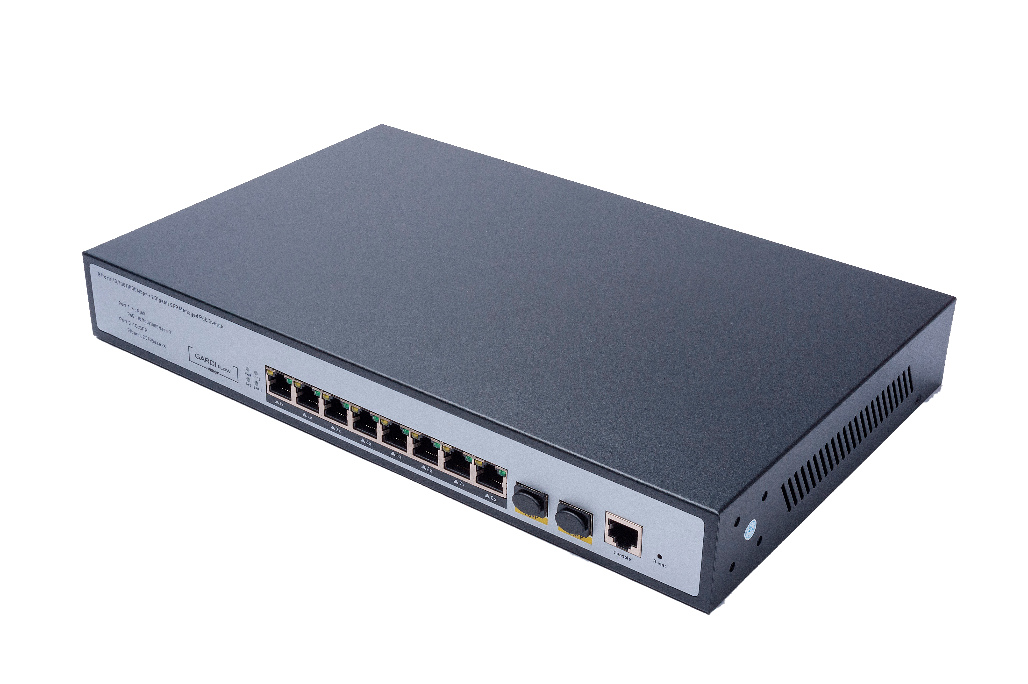 Ключевая особенность8 портов 10/100/1000 Мбит/с (IEEE802.3af/at)4 порта PoE (IEEE802.3af/at) до 30 Вт на порт (HI POE)Суммарная мощность: 120 ВтПропускная способность: 32 Гбит/сБлок питания встроенный 220 ВХарактеристики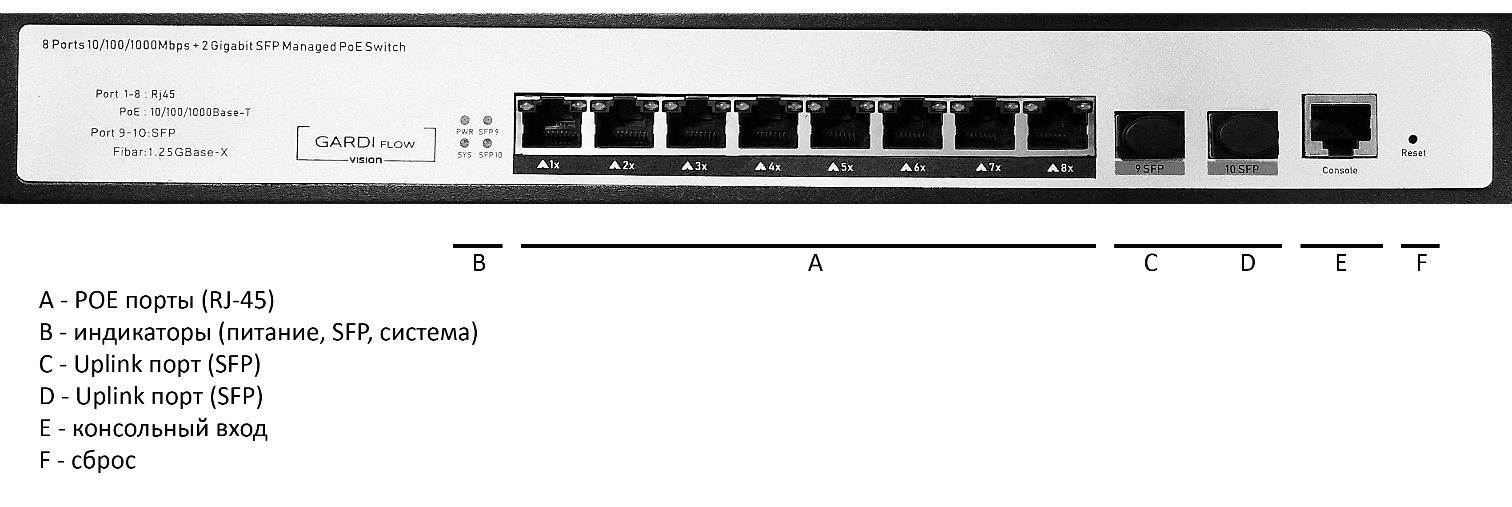 МодельGV-SW802SFPХарактеристика оборудованияХарактеристика оборудованияКоличество портов8 10/100/1000 BASE-T RJ-452 порт 1000 BASE-X SFP 1 x RS232-to-RJ45 serial portКоличество портов РОЕ8 10/100/1000 Mbps PSE portСветовая индикацияИндикатор питания: PWG (зеленый), индикатор сети: Link (зеленый), Индикатор POE: PoE(зеленый), Индикатор SFP: Link (зеленый)Архитектура коммутатораSAF с буферизациейКоммутационная матрица32 Гбит/сСкорость перенаправления пакетов14.88 MppsТаблица MAC-адресов8kГрозозащита6000 ВЭлектропитаниеAC 100-240V 50/60 HzГабариты, Ш × Г × В310mm x 180mm x 44.5mm Вес2 КгСпецификация POEСпецификация POEСетевой стандартIEEE802.3i 10 BASE-T; IEEE802.3u 100 BASE-TXIEEE802.3ab/z 1000 BASE-TX; IEEE802.3x Flow Control (Управление потоком)POE стандартIEEE802.3af Power over Ethernet/PSEIEEE802.3at Power over Ethernet Plus/PSEТип питания POE1/2 (+), 3/6 (-) END-span Мощность POEПостоянное питание 52В, 300мА, 15.4 Вт на каждый порт (IEEE 802.3af)Постоянное питание 52В, 600мА, 30 Вт на каждый порт (IEEE 802.3at)Бюджет POE120 ВтОбщееОбщееЭксплуатацияТемпература: -20 ̊С ~ 55̊С, влажность: 5% ~ 95%ТранспортировкаТемпература: -40 ̊С ~ 75̊С, влажность: 5% ~ 95%Класс безопасностиFCC Part15 Class A, CE.RoHs